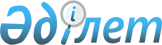 Орталық аттестациялық комиссия туралы Ережеге өзгеріс енгізу жөнінде
					
			Күшін жойған
			
			
		
					Қазақстан Республикасы Әділет Министрлігі Бұйрық 1998 жылғы 18 наурыз N 189. Қазақстан Республикасы Әділет министрлігінде 1998 жылғы 15 сәуірде тіркелді. Тіркеу N 79. Күші жойылды - ҚР Әділет министрінің 2004 жылғы 4 қарашадағы N 325 (V043191) бұйрығымен.



      Қазақстан Республикасы Әділет министрінің 1998 жылғы 11 ақпандағы N 131 бұйрығымен бекітілген Орталық аттестациялық комиссия туралы 
 Ереже 
 бойынша комиссия бес мүше құрамында құралады. 



      Оның аз мөлшердегі құрамы келешекте қиыншылықтар туғызу мүмкіндігіне байланысты бұйырамын: 



      Қазақстан Республикасы Әділет Министрінің 1998 жылғы 11 ақпандағы N 131 бұйрығымен бекітілген Орталық аттестациялық комиссия туралы Ережеге келесі өзгеріс енгізілсін:



      2 тармақтағы "бес" және "екі-екі" сөздер "жеті" және "үш-үш" сәйкес сөздермен өзгертілсін;



      13 тармақтағы "төрт" сөзі "бес" сөзіне өзгертілсін.


      Әділет Министрі


					© 2012. Қазақстан Республикасы Әділет министрлігінің «Қазақстан Республикасының Заңнама және құқықтық ақпарат институты» ШЖҚ РМК
				